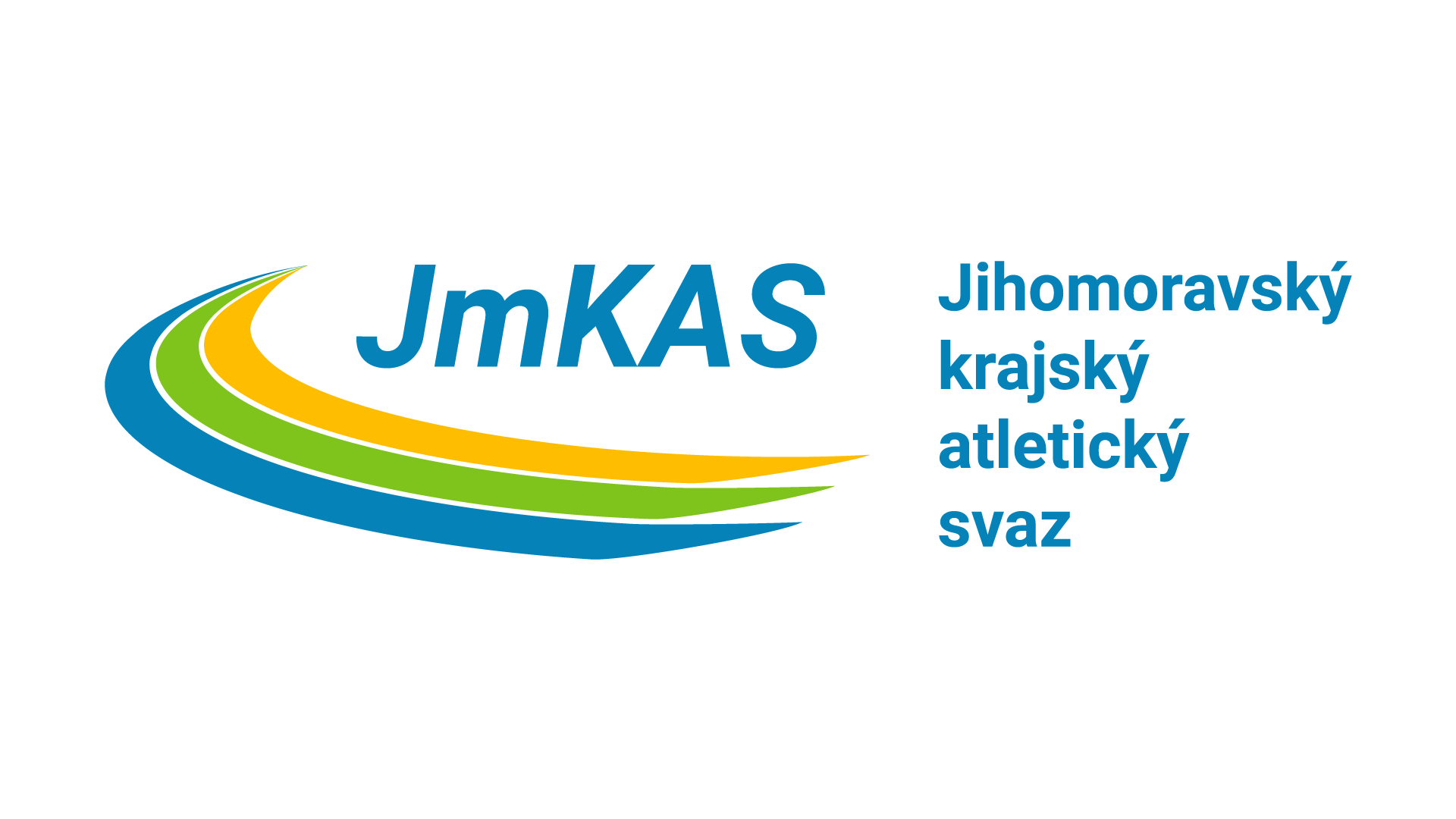 JIHOMORAVSKÉ KRAJSKÉ ATLETICKÉ SOUTĚŽE 2023Soutěžní řád jihomoravských krajských atletických soutěží uvedený v této publikaci schválil výbor Jihomoravského krajského atletického svazudne 29. 3. 2023Termínová listina 202315.4		Racio běh									Břeclav15.4		Mistrovství JMKAS v přespolním běhu						Vacenovice22.4		Oddílové přebory JAC a BYAC – otevřené					Brno (JAC, BYAC)22.4		Jarní vrhačský mítink za Lužánkami						Brno (TRACK)22.4		Morenda mítink								Brno (MSB)	25.4		Zahajovací závody na dráze							Hodonín29.4		1. kolo MJMKAS družstev mladšího a staršího žactva – skupina „SEVER“ 	Blansko29.4		1. kolo MJMKAS družstev mladšího a staršího žactva – skupina „JIH“ 		Hodonín1.5		Memoriál Věry Bušové Gilkové							Blansko7.5		2. kolo MJMKAS družstev mladšího a staršího žactva – skupina „SEVER“ 	Vyškov7.5		2. kolo MJMKAS družstev mladšího a staršího žactva – skupina „JIH“ 		Břeclav8.5		Rohatecká devítka								Rohatec9.5		1. kolo KLAP skupina „Západ“							Blansko10.5		1. kolo KLAP skupina „Východ“							Vyškov13.5		Běh o Malansků trnku								Malá Vrbka15.5		Krajské finále „Štafetového poháru“						Břeclav17.5		Krajské finále „Poháru rozhlasu“						Břeclav20.5		Mistrovství jednotlivců JMKAS mladšího a staršího žactva			Břeclav20. -21.5	MMaS ve vícebojích všech kategorií (Mistrovství JMKAS)			Třinec3.6		MMaS dorostenců a dorostenek (Mistrovství JMKAS)				Znojmo4.6		MMaS mužů, žen, juniorů a juniorek (Mistrovství JMKAS)			Břeclav4.6		Běh Filipovským údolím								Javorník6.6		2. kolo KLAP skupina „Západ“							Brno (MSB)6.6		2. kolo KLAP skupina „Východ“							Vnorovy16.6		Brněnská laťka mládeže								Brno (BYAC)17,6		Brněnská laťka – Olympia							Brno (JAC)21.6		Finále MJMKAS družstev staršího žactva					Vyškov22.6		3. kolo MJMKAS družstev mladšího žactva – skupina „SEVER“ 			Brno (MSB)22.6		3. kolo MJMKAS družstev mladšího žactva – skupina „JIH“ 			Slavkov u Brna29.6		Velká cena města Slavkov u Brna						Slavkov u Brna1.7		Novolhotská pětka								Nová Lhota10.7		1. prázdninový mítink								Brno (MSB)11.7		1. prázdninové úterý								Znojmo17.7		2. prázdninový mítink								Brno (MSB)24.7		3. prázdninový mítink								Brno (MSB)25.7		2. prázdninové úterý								Znojmo29.7		Horňácká 25									Velká nad Veličkou31.7		4. prázdninový mítink								Brno (MSB)5.8		MMaS v chůzi na silnici (Mistrovství JMKAS)					Brno (MSB)5.8		Vnorovská 10									Vnorovy8.8		3. prázdninové úterý								Znojmo21.8		5. prázdninový mítink								Brno (MSB)2.9		Běh Novým Lískovcem								Brno – Nový Lískovec2. – 4.		EKAG mítink									Brno (JAC)7.9		Finále MJMKAS družstev mladšího žactva					Hodonín	9. 9.		Krajské finále KLAP								Slavkov u Brna13.9		Memoriál Františka Nemetze – hodinovka na dráze 				Brno (MSB)24.9		Burčáková šestka								Dolní Bojanovice28.9		Memoriál Karla Stloukala							Blansko30.9		Vrhačský mítink za Lužánkami							Brno - Ponava7.10		Oslavanský podzimní kros							Oslavany7.10		Běh za Bořetickým burčákem							Bořetice21.10		Krumlovský běh								Moravský Krumlov2.12		Adventní běh									Hodonín26.12		Štěpánský běh									Kyjov31.12		Silvestrovský běh – Memoriál Richarda Plcha					Brno – Nový LískovecVŠEOBECNÁ USTANOVENÍ PRO KRAJSKÉ SOUTĚŽE1. Jihomoravské krajské mistrovské soutěže jsou organizovány podle pravidel atletiky a soutěžních řádů uvedených Českým atletickým svazem (dále jen ČAS) v publikaci Atletické soutěže 2023 (II. díl) a podle této brožury Jihomoravského krajského atletického svazu (dále jen JmKAS).2. Pořadatelem jihomoravských krajských mistrovských soutěží jednotlivců i družstev je JmKAS, který uspořádáním jednotlivých závodů pověřuje jihomoravské atletické kluby a oddíly. 3. Jihomoravské krajské mistrovské soutěže řídí výbor JmKAS, a to prostřednictvím pověřeného pracovníka, kterým je Mgr. Zbyněk Chlumecký. Za organizaci, přímé řízení a průběh jednotlivých soutěží a utkání zodpovídají příslušní řídící pracovníci a techničtí delegáti.4. Věkové kategorie Muži a ženy								ročníky narození 2003 a dříveJunioři a juniorky							ročníky narození 2004 - 2005Dorostenci a dorostenky						ročníky narození 2006 - 2007Starší žáci a starší žákyně						ročníky narození 2008 - 2009Mladší žáci a mladší žákyně						ročníky narození 2010 - 2011Přípravka chlapci a přípravka dívky					ročníky narození 2012 a mladší5. Startovat v krajských mistrovských soutěžích družstev i jednotlivců jsou oprávnění závodníci a závodnice ročníku 2011 a starší, registrovaní dle Směrnice ČAS 6/2017 o registrovaných sportovcích-úplné znění, a jsou k těmto mistrovským utkáním řádně přihlášeni prostřednictvím webové aplikace stránek ČAS. V soutěži družstev mladšího žactva mohou startovat i registrovaní závodníci a závodnice ročníku narození 2012. V Krajské lize atletických přípravek mohou startovat i neregistrovaní závodníci a závodnice. Registrovaný závodník či závodnice ročník 2012 nemůže startovat současně v družstvu mladšího žactva a v soutěži přípravek KLAP.Všichni startující závodníci a závodnice musí mít potvrzení o lékařské prohlídce podle vyhlášky Ministerstva zdravotnictví ČR č. 391/2013 Sb., o zdravotní způsobilosti k tělesné výchově a sportu, v den soutěže, ne starší jednoho roku. Za dodržení tohoto ustanovení zodpovídá atletický klub nebo oddíl, který účastníka do soutěže přihlásil.Závodníci a závodnice mohou startovat pouze v klubovém dresu, v klubové kombinéze nebo v tričku, které jsou uvedeny v evidenci ČAS.6. Pro zajištění bezpečnosti je nezbytné, aby všechny sektory odpovídaly pravidlům atletiky.7. Pořadatelé závodů nezabezpečují půjčování náčiní pro skok o tyči. Družstvům, závodníkům a závodnicím se rovněž doporučuje přinášet si i vlastní kladiva a oštěpy.8. Soutěžní poplatky a startovnéStartovné hradí za svá družstva na základě faktury vystavené výborem JmKAS mateřský klub nebo oddíl. Faktura bude vystavena a zaslána v okamžiku, kdy budou jasné termíny zahájení krajských soutěží. Platba bude provedena převodem na běžný účet JmKAS číslo 27-7487750277/0100, a to se splatností čtrnácti dnů.V Krajském přeboru družstev staršího a mladšího žactva je soutěžní poplatek stanoven ve výši 3000,- Kč za jedno přihlášené družstvo. Za každý schválený start závodníka nebo závodnice mimo bodování zaplatí startovné ve výši 200,-Kč. Tento poplatek je příjmem pořadatele.V Krajské lize atletických přípravek je soutěžní poplatek stanoven ve výši 2000,- Kč za jedno přihlášené družstvo.Startovné v krajských mistrovských soutěžích jednotlivců se neplatí. 9. Protesty a odvoláníProtesty, týkající se sporných otázek, které vznikly v průběhu závodu, musí být řešeny v souladu s pravidly atletiky.Protest musí být podán vrchnímu rozhodčímu disciplíny (pravidlo 146 odst. 2, 3, 4 a 5 pravidel atletiky), nejpozději však do 30 minut po úředním vyhlášení výsledků závodu. Případné odvolání proti rozhodnutí vrchního rozhodčího se podává prostřednictvím hlavního rozhodčího jury, a to písemně a doložené vkladem ve výši 500 Kč (pravidlo 146 odst. 3 a 7 Pravidel atletiky). Jury je složena z hlavního rozhodčího, ředitele závodů a řídícího pracovníka (technického delegáta). Při zamítnuti odvolání, propadá vklad ve prospěch pořadatele.10. Povinnosti pořadatelePořadatelé soutěží uvedených v této brožuře jsou povinni zajistit včas organizačně a technicky uspořádání utkání, především:zajistit uskutečnění všech disciplín. V mimořádných případech lze z technických důvodů některé disciplíny vypustit, ovšem za předpokladu souhlasu řídícího pracovníka a včasného sdělení všem družstvům, zařazeným do soutěže,zajistit zveřejnění propozic a časového pořadu na webu ČAS, nejpozději 14 dnů před konáním závodů,zajistit otevření přihlášek v aplikaci ČAS Elektronické propozice, a to nejpozději 10 dnů před konáním závodů, u Krajské ligy atletických přípravek umožnit přihlašování i pro neregistrované,zajistit hlavního rozhodčího a potřebný počet kvalifikovaných rozhodčích jednotlivých disciplín,zajistit k soutěži certifikovanou cílovou kameru včetně nulového testu, certifikované větroměry na běh i skok daleký a trojskok, měření a vážení pouze certifikovanou sadou a vyškoleným rozhodčím,zajistit v prostoru stadionu možnost občerstvení, zdravotní službu (lékaře, příp. zdravotníka), která musí být přítomna minimálně 30 minut před začátkem závodu a 30 minut po skončení zajistit informovanost o průběhu utkání především vyvěšováním výsledků jednotlivých soutěží nejpozději 30 minut po skončení disciplíny, zveřejňovat i aktuální pořadí družstev po ukončených disciplínách,zajistit startovní čísla pro soutěžící v bězích na 800 m a delších a pro štafetové závody delší než 4x60 m,zajistit zpracování výsledků v aplikaci Atletická kancelář 2 a jejich zveřejnění na webu ČAS.Pořadatelům se doporučuje zabezpečit hlasatelskou službu. Pořadatelé mistrovských utkání jednotlivců, krajského finále družstev staršího žactva, krajského finále družstev mladšího žactva a finále Krajské ligy atletických přípravek zajistí v součinnosti s výborem JmKAS ocenění pro první tři družstva těchto finálových utkání. Nesplnění některých ustanovení tohoto článku může mít vliv na výši příspěvku poskytovaného výborem JmKAS.11. Odměny rozhodčím, řídícím pracovníkům a technickému delegátoviPro odměňování rozhodčích se pořadatelům doporučuje dodržet Směrnici ČAS (úplné a aktuální znění na webových stránkách ČAS).Řídící pracovníci krajských soutěží družstev mladšího a staršího žactva jsou odměňování částkou 1000,- Kč za jedno kolo a jednu soutěž. Stejně je odměňován i technický delegát při mistrovství jednotlivců JmKAS mladšího a staršího žactva. Odměnu vyplácí JmKAS.12. Úhrady pořadatelůmVýbor JmKAS uhradí pořadatelským klubům/oddílům při splnění všech povinností uvedených v článku 10 všeobecných ustanovení pro krajské soutěže za uspořádání jednotlivých kol krajských soutěží družstev příspěvek na technické zabezpečení ve výši:13. Závěrečná ustanoveníPřípadné změny a doplňky tohoto soutěžního řádu provádí výhradně výbor JmKAS. Tyto změny musí být oznámeny elektronicky všem jihomoravským atletickým klubům a oddílům a zveřejněny na webových stránkách JmKAS www.jmkas.cz, případně na facebookovém profilu Jihomoravská atletika.MISTROVSKÉ ZÁVODY JEDNOTLIVCŮMISTROVSTVÍ STARŠÍHO A MLADŠÍHO ŽACTVA JIHOMORAVSKÉHO KRAJE PRO ROK 2023Pořadatel TJ Lokomotiva FOSFA Břeclav Datum a místoSobota 20. května 2023, Břeclav – stadion Lokomotivy Břeclav. Začátek v 10:00 hod.Vedoucí činovníciŘeditel závodů	Zbyněk Chlumecký	Technický delegát	Josef ŠobaHlavní rozhodčí	Stanislav Petrjánoš       Závodní kancelářBude otevřena v tribuně atletického stadionu od 8:30 hodin.Přihláškypodávají atletické oddíly přes webové stránky ČAS www.atletika.cz; otevření přihlášek 10. května 2023, uzavření 18. května 2023 ve 20:00 hod. (štafety se budou přihlašovat na místě).technický delegát má právo přihlášku závodníka, resp. závodnice odmítnout z výkonnostních důvodů (vybere maximálně 48 závodníků resp. závodnic v běžeckých disciplínách a maximálně 32 závodníků resp. závodnic v technických disciplínách) a seznam nevybraných závodníků a závodnic zveřejní do 19. května 2023 do 15:00 hodin na stránkách ČAS – výběr závodníků se provede na základě výkonnosti od 1. 1. 2023 do 18. 5. 2023ve startovních listinách se bude pouze škrtat, nikoliv dopisovat !přihláška startů po výše uvedeném uzavření přihlášek je možná do 12. hodiny následujícího dne, a to technickému delegátovi závodu a s poplatkem 3000,- Kč za disciplínu/ v případě nízké výkonnosti tato přihláška nezaručuje účast v závodě/.StartujícíStartují registrovaní závodníci, kteří byli k účasti na mistrovství včas přihlášeni, byli vybráni a prezentovali se včas v závodní kanceláři: členové JmKAS starší žactvo (roč. 2008 a 2009),členové JmKAS mladší žactvo (roč. 2010 a 2011),starty mimo soutěž nečlenům  JmKAS nejsou povolenyOmezení startuzávodníci a závodnice mohou startovat pouze v rozsahu závodění své kategorie,závodníci, resp. závodnice roč. 2008–2009 mohou startovat ve dvou individuálních disciplínách a v nich pouze v jednom běhu na tratích 300 m a delších plus štafetě,závodníci, resp. závodnice roč. 2010–2011 mohou startovat ve dvou individuálních disciplínách a v nich pouze v jednom běhu na tratích 300 m a delších plus štafetě,závodníci ani závodnice nar. 2012 a mladší nemohou na přeboru startovat, výjimkou je start maximálně 2 závodníků či závodnic ročníku 2012 ve štafetách mladších žáků či mladších žákyň (pouze registrovaných).předběžná přihláška závodníka, resp. závodnice, podaná v rozporu s těmito ustanoveními může být upravena podle ustanovení uvedených v písmenu „d“ „Přihlášky“, jinak bude v celém rozsahu odmítnuta.SoutěžeStarší žactvo:	60 m, 150 m, 300 m, 800 m, 1500 m, 3000 m, 100 m př., 200 m př., výška, dálka, koule, tyč, kladivo, oštěp, disk,  4x 60m – každá kategorie zvlášťMladší žactvo:	60m, 150m, 800m, 1500m, 60m př., výška, dálka koule, oštěp, kriket, štafeta 4x 60m mixZákladní výšky Skok vysoký - mladší žáci – 120 cmSkok vysoký - mladší žákyně – 115 cmSkok vysoký - starší žáci – 135 cmSkok vysoký - starší žákyně – 125 cmSkok o tyči – starší žáci – 200 Skok o tyči – starší žákyně - 180Startovné Na těchto závodech se neplatí.Technická ustanovenív soutěžích na 60 m postupuje do finále pouze 8 nejlepších podle časů, překážkové běhy i ostatní běhy se běží na čas rovnou jako finále,přebírání medailí a diplomů průběžně na tribuně pod rozhlasovou kabinou.Titul a odměnyPrvní tři v každé vypsané disciplíně obdrží diplom a medaili. Vítězové a vítězky v žákovských kategoriích získávají navíc mistrovská trička „Mistr jižní Moravy pro rok 2023“. Pro udělení mistrovských titulů a odměn je potřeba, aby v disciplíně a kategorii statovali minimálně dva závodníci resp. závodnice z JMK.Mistrovství Jihomoravského kraje v přespolním běhu 15. 4. 2023	Vacenovice	Mistrovství Jihomoravského kraje ve vícebojích všech kategorií20. – 21. 5. 2023  Třinec – proběhne v rámci MMaS  ve vícebojíchMedaile a diplomy bude distribuovat krajský manažer klubům nejpozději 14 dní po uskutečnění závodu.Pro udělení mistrovských titulů a odměn je potřeba, aby v disciplíně a kategorii statovali minimálně dva závodníci resp. závodnice z JMK.Mistrovství Jihomoravského kraje dorostenců a dorostenek 3. 6. 2023  Znojmo – proběhne v rámci MMaS  dorostenců a dorostenekMedaile a diplomy bude distribuovat krajský manažer klubům nejpozději 14 dní po uskutečnění závodu.Pro udělení mistrovských titulů a odměn je potřeba, aby v disciplíně a kategorii statovali minimálně dva závodníci resp. závodnice z JMK.Mistrovství Jihomoravského kraje mužů, žen, juniorů a juniorek 4 . 6. 2023  Břeclav – proběhne v rámci MMaS  mužů, žen, juniorů a juniorekMedaile a diplomy bude distribuovat krajský manažer klubům nejpozději 14 dní po uskutečnění závodu.Pro udělení mistrovských titulů a odměn je potřeba, aby v disciplíně a kategorii statovali minimálně dva závodníci resp. závodnice z JMK.Mistrovství Jihomoravského kraje v chůzi5. 8. 2023  Brno – proběhne v rámci MMaS  mužů, žen, juniorů a juniorekMedaile a diplomy bude distribuovat krajský manažer klubům nejpozději 14 dní po uskutečnění závodu.Pro udělení mistrovských titulů a odměn je potřeba, aby v disciplíně a kategorii statovali minimálně dva závodníci resp. závodnice z JMK.Kategorie a rozsah tratí.muži a ženy 10 kmjunioři a juniorky 10 kmdorostenci a dorostenky 5 kmstarší žáci a starší žákyně 3 kmmladší žáci a mladší žákyně 1 kmPropozice všech těchto závodů budou vyvěšeny nejpozději 14 dní před konáním závodu na stránkách ČASSOUTĚŽNÍ ŘÁD KRAJSKÝCH MISTROVSTVÍ DRUŽSTEVZÁKLADNÍ USTANOVENÍSoutěže družstev Jihomoravského krajského atletického svazu (dále jen JmKAS) se řídí platným soutěžním řádem Českého atletického svazu (dále jen ČAS), platnými pravidly atletiky a tímto soutěžním řádem. Změny, doplňky a výklad jednotlivých ustanovení provádí VV Jihomoravského krajského atletického svazu (dále jen VV) buď přímo, nebo prostřednictvím řídících pracovníků jednotlivých soutěžíDružstva startují na náklady svých klubů.BodováníV soutěžích družstev JmKAS se v disciplínách přidělují pomocné body od 1. do 12. místa systémem 13, 11, 10 až 1 bod. Remíza se v soutěžích družstev neřeší, pomocné body se dělí. Nedělí se však zásadně body hlavní. Při rovnosti pomocných bodů v součtu za celé družstvo rozhoduje větší počet prvních, při stejném počtu druhých, eventuálně dalších míst. Za družstvo musí v soutěžním kole nastoupit nejméně 3 závodníci nebo závodnice. Při menším počtu závodníků nebo závodnic se udělí pouze pomocné body, ale hlavní body se družstvu neudělí.Omezení startu V každém soutěžním kole u soutěže družstev staršího žactva mohou nastoupit nejvýše tři hostující závodníci nebo závodnice. V kategorii mladšího žactva a přípravek není hostování povoleno. Také start cizinců registrovaných dle Směrnice ČAS 6/2017 není v krajských soutěžích družstev povolen.Mladšímu žactvu je povolen start v družstvu staršího žactva, avšak bez možnosti návratu do družstva mladšího žactva. Přípravka ročníku narození 2012 smí startovat v družstvech mladšího žactva, pouze pokud je registrována v souladu s řády ČAS. V tom případě už nesmí startovat v krajské soutěži KLAP! V Krajské lize atletických přípravek povinnost registrace neplatí.Počet přihlášených k disciplíně není omezen.Ostatní omezení naleznete v textu u jednotlivých soutěží družstev mládeže. Povinnosti vedoucího družstvaVedoucí družstva je povinen před konáním závodů podat přihlášku dle pokynů pořadatele, které byly zveřejněny v propozicích, a to elektronicky prostřednictvím webových stránek ČAS. Přihlášky do Krajské ligy atletických přípravek podávají vedoucí družstva rovněž elektronicky prostřednictvím webových stránek ČAS, pořadatel je v tomto případě povinen zajistit, aby přihlášky byly otevřeny i pro neregistrované závodníky a závodnice.Přihlášku štafet podává vedoucí družstva v den a v místě konání závodu. Dobu a způsob podání určí řídící pracovník. Případné škrty předá vedoucí družstva řídícímu pracovníkovi a závodní kanceláři nejpozději 30 minut před začátkem utkání. Dopisování závodníků a závodnic do startovní listiny u individuálních disciplín je v den konání závodů zakázáno!Soupisky zašlou kluby za svá přihlášená družstva řídícímu soutěže 5 dní před prvním závodem. Toto se týká pouze klubů, které mají přihlášená dvě družstva v jedné kategorii, tzn. „A“ a „B“. V základní části platí tzv. pevné soupisky, nelze převádět závodníky a závodnice z družstva A do družstva B a naopak.  Start mimo bodováníPřihlášku mimo bodování podává klub/oddíl, jehož družstvo není přihlášeno do soutěže, do 20. hodiny předcházejícího dne před konáním závodů výhradně na elektronickou adresu řídícího pracovníka příslušné soutěže. V přihlášce musí být u každého závodníka nebo závodnice uvedeno jméno, příjmení, datum narození, klubová příslušnost a přihlašované disciplíny. Řídící soutěže je oprávněn ve zpravodaji starty mimo bodování omezit. Závodníci a závodnice, kteří byli přihlášeni mimo bodování, nemají nárok na postup do finálových částí jednotlivých disciplín, nemají nárok na zařazení do nejsilnějších běhů a nejvýhodnějších drah. Každý takový start je zpoplatněn částkou 200,- Kč. Práce řídícího pracovníkaŘídící pracovník posuzuje oprávněnost startu. Nasazuje závodníky do disciplín podle výkonnosti. V běžeckých soutěžích určuje dráhy. Do tří dnů po utkání rozesílá zpravodaj s úředním výsledkem kola a s tabulkou soutěže vedoucím družstev a pověřenému pracovníkovi JmKAS. Řeší v první instanci odvolání proti výsledkům zveřejněných ve zpravodaji. Vyšší instancí je výbor JmKAS. Odvolání proti výsledkům musí kluby/oddíly podat nejpozději pět dnů po vydání zpravodaje.Provinění a trestyDružstvo klubů nebo oddílů, které ve stanovené lhůtě neuhradilo soutěžní poplatek, nebude k soutěži připuštěno. Družstvo, které dvakrát nenastoupí k utkání, bude ze soutěže vyloučeno. Nenastoupení v jednom utkání se trestá odnětím jednoho hlavního bodu. Neoprávněný start se trestá odnětím všech pomocných bodů získaných závodníkem v daném kole (včetně štafety) a jednoho hlavního bodu z upraveného pořadí.Neoprávněným startem se rozumí:start závodníka nebo závodnice řádně nepřihlášeného dle tohoto soutěžního řádu,start závodníka nebo závodnice v rozporu s článkem 4  „Omezení startu“ start závodníka nebo závodnice, kterým byla pozastavena činnost,start závodníka nebo závodnice, kteří nastoupili ve vyšší soutěži,start závodníka nebo závodnice dopsaného na startovní listinu bez souhlasu řídícího pracovníka.Družstvo s větším počtem skutečně nastoupených závodníků k utkání, než je povoleno, se trestá odnětím pomocných bodů nejlepšího závodníka včetně celého bodového zisku štafety, jejímž byl členem a odečtením jednoho hlavního bodu z upraveného pořadí. Neuskutečnění disciplíny z viny pořadatele je pokutováno částkou 1000,- Kč pro pořádající klub/oddíl. Neuskutečnění utkání se trestá pokutou ve výši 5000,- Kč. Nedodržení termínů a dalších ustanovení tohoto soutěžního řádu se trestá pokutou do výše 2000,- Kč.Oddíl může na předběžné přihlášce přihlásit nejvýše 2 (dva) závodníky nad maximální počet závodníků, který může v jednom kole za družstvo startovat podle ustanovení čl. 17 písm. a) soutěžního řádu družstev ČAS. Porušení tohoto ustanovení se trestá pokutou ve výši 3000,- Kč za každého navíc přihlášeného závodníka. Tato pokuta je příjmem JMKAS.Na předběžné přihlášce může být závodník přihlášen jen k takovému počtu individuálních disciplín, ve kterém může v jednom kole za družstvo startovat – tzn. u mladšího a staršího žactva tři  disciplíny včetně štafety. Porušení tohoto ustanovení se trestá pokutou ve výši 1000 Kč za každého chybně přihlášeného závodníka. Tato pokuta je příjmem JMKAS. (vedoucí družstva pak musí na poradě přihlášku upravit dle pravidel).Porušení obou těchto ustanovení uvede řídící soutěže ve zpravodaji a následně zašle JMKAS na klub fakturu k zaplacení. Nebude-li faktura včas uhrazena, budou pozastaveny všechny starty družstev tohoto klubu v soutěžích. Titul a odměnyVítězná družstva získávají titul „Mistr jižní Moravy pro rok 2023“ a mistrovská trička. První tři družstva dále obdrží pohár, diplom a medaile. TECHNICKÁ USTANOVENÍ1. Krajské mistrovství družstev staršího žactvařídícím pracovníkem soutěže je jmenován: skupina SEVER – Gabriela Ellingerová, skupina JIH - Zbyněk Chlumecký,základní část se uskuteční ve dvou skupinách,soutěž se uskuteční ve dvou základních kolech,do finálového kola postupují vždy první čtyři týmy z každé skupiny v každé kategorii,soutěž se uskuteční zvlášť pro starší žáky a zvlášť pro starší žákyně,finále budou řídit Gabriela Ellingerová a Petr Flanderka,jedno družstvo může mít v jednom kole nejvýše 22 závodníků či závodnic,počet startů závodníků a závodnic v soutěži je omezen na tři disciplíny (tzn. 3 individuální disciplíny nebo 2 individuální disciplíny + štafeta), závodníci a závodnice v kategorii žactva (2008-2012) mohou v jednom dnu startovat pouze v jednom individuálním závodu na 300 m a delším,prvních pět družstev žáků a prvních pět družstev žákyň z finálového kola postupují do semifinále Mistrovství Moravy a Slezska, které se bude konat 26. 8. 2023 v Břeclavi,základní části soutěže staršího žactva se zúčastní družstva těchto AK/AO:STARŠÍ ŽÁCI – skupina SEVERSTARŠÍ ŽÁCI – skupina JIHSTARŠÍ ŽÁKYNĚ – skupina SEVERSTARŠÍ ŽÁKYNĚ – skupina JIHSKUPINA SEVER1.	kolo	29. 4. 2023	sk.SEVER	Blansko		AKLD Blansko, VSK Univerzita Brno2.	kolo	  7. 5. 2023	sk.SEVER	Vyškov		AHA VyškovSKUPINA JIH1.	kolo	29. 4. 2023	sk.JIH		Hodonín	AK Hodonín2.	kolo	  7. 5. 2023	sk.JIH		Břeclav		TJ Lokomotiva FOSFA Břeclav	Krajské FINÁLE		21. 6. 2023			Vyškov			AHA VyškovSemifinále MMaS:  	26. 8. 2023			Břeclav			TJ Lokomotiva FOSFA BřeclavRozsah disciplín:2. Krajské mistrovství družstev mladšího žactvařídícími pracovníky jsou jmenováni Jan Dvořák (skupina SEVER) a Lukáš Lípa (skupina JIH),základní část se uskuteční ve dvou skupinách,soutěž se uskuteční ve třech základních kolech,soutěží zvlášť mladší žáci a zvlášť mladší žákyně,jedno družstvo může mít v jednotlivých kolech nejvýše 20 startujících,počet startů závodníků a závodnic v soutěži je omezen na tři disciplíny (tzn. 3 individuální disciplíny nebo 2 individuální disciplíny + štafeta),závodníci a závodnice v kategorii žactva (2010-2012) mohou v jednom dnu startovat pouze v jednom individuálním závodu na 300 m a delším,na Mistrovství Jihomoravského kraje po základní části postupují ze skupiny A i ze skupiny B první čtyři družstva mladších žáků a první čtyři družstva mladších žákyň,finále budou řídit Lukáš Lípa a Jan Dvořák prvních pět družstev mladších žáků a prvních pět družstev mladších žákyň z Mistrovství Jihomoravského kraje postupují do semifinále Mistrovství Moravy a Slezska, které se bude konat 16. 9. 2023 ve Zlíně,základní části krajského přeboru mladšího žactva se zúčastní družstva těchto AK/AO:MLADŠÍ ŽÁCI – skupina SEVERMLADŠÍ ŽÁCI – skupina JIHMLADŠÍ ŽÁKYNĚ – skupina SEVERMLADŠÍ ŽÁKYNĚ – skupina JIHSKUPINA SEVER1.	kolo		29. 4. 2023	sk.SEVER	Blansko		AKLD Blansko, VSK Univerzita Brno2.	kolo	 	  7. 5. 2023	sk.SEVER	Vyškov		AHA Vyškov3.	kolo		22. 6. 2023	sk.SEVER	Brno		Moravská Slavia BrnoSKUPINA JIH1.	kolo	 	  29. 4. 2023	sk.JIH		Hodonín		AK Hodonín2.	kolo		    7. 5. 2023	sk.JIH		Břeclav			TJ Lokomotiva FOSFA Břeclav	3.	kolo		  22. 6. 2023	sk.JIH		Slavkov u Brna		Atletika Slavkov u BrnaKrajské FINÁLE		  7. 9. 2023			Hodonín		AK HodonínSemifinále MMaS:  	16. 9. 2023			Zlín			AK ZlínRozsah disciplín:Krajská liga atletických přípravek (KLAP)řídícím pracovníkem soutěže je jmenován Ondřej Ellinger,základní část se uskuteční ve dvou skupinách,soutěž se uskuteční ve dvou základních kolech,•	jedno družstvo může mít nejvýše 16 startujících, z toho nejvýše 8 chlapců a nejvýše 8 dívek,•	v soutěži startují společná družstva chlapců a dívek, dívky a chlapci soutěží v disciplínách zvlášť,•	finále o titul Mistra jižní Moravy bude jednokolové,•	rozsah disciplín 60 m, 300 m, dálka, míček 150 g, štafeta 4x60 m,•	u běhů se bude startovat z bloků a běží se rovnou na čas bez finále,•	běh na 300 m se bude startovat tzv. z čáry z polovysokého startu – při zpracování výsledků je toto nutné 	uvést do poznámky v AK 2 pro statistiky),•	dálka bude měřena z místa odrazu,•	v dálce i v hodu míčkem budou pouze tři pokusy pro všechny,•	štafety mohou být složeny pouze ze dvou hochů a dvou dívek, jedno družstvo může postavit do závodu nejvýše dvě štafety,•	počet závodníků za družstvo v jedné disciplíně - 8 (max. 4 dívky a max. 4 chlapci), •	počet startů závodníků a závodnic je omezen na 3 disciplíny – 3 individuální starty nebo 2 individuální starty + štafeta,•	v základní části platí tzv. pevné soupisky, nelze převádět závodníky a závodnice z družstva A do družstva B (C) a naopak, •	je zakázáno převádět závodníky a závodnice do družstev jiných účastníků, platí pro základní i finálovou část,•	soutěže přípravek se zúčastní družstva těchto AK/AOSkupina Západ1.	kolo		9. 5. 2023		Blansko			Atletický klub Ludvíka Daňka Blansko 2.	kolo		6. 6. 2023		Brno			Moravská Slavia Brno•	prvních pět družstev po základní části postupuje do krajského finále.Skupina Východ1.	kolo		10. 5. 2023		Vyškov				AHA Vyškov 2.	kolo		  6. 6. 2023		Vnorovy			Atletický klub Vnorovy•	prvních pět družstev po základní části postupuje do krajského finále.Krajské FINÁLE		  9. 9. 2023			Slavkov u Brna		Atletika Slavkov u BrnaKONTAKTYJihomoravský krajský atletický svazZbyněk Chlumecký, výsledky			+420 777 604 585	zbynek.c@seznam.czPetr Kotyza, platby				+420 606 333 997	kotyza@fsps.muni.czJindřich Šálek, delegace rozhodčích		+420 724 052 975	salekj@gmail.comLadislav Zouhar, krajská statistika		+420 608 874 235	zouha@volny.czPetr Flanderka, krajský manažer		+420 606 658 803	pflanderka@atletika.czMartin Juránek, uživatelská podpora AK2	+420 732 911 189	mjuranekg@gmail.comŘídící pracovníci a techničtí delegátiKrajský přebor družstev staršího žactvaGabriela Ellingerová, skupina SEVER		+420 722 541 862	info@atletikablansko.czZbyněk Chlumecký, skupina JIH			+420 777 604 585	zbynek.c@seznam.czKrajský přebor družstev mladšího žactvaJan Dvořák, skupina SEVER			+420 777 892 442	dvorak.jan.sps@gmail.comLukáš Lípa, skupina JIH				+420 730 553 944	atletnej1@seznam.czKrajská liga atletických přípravekOnřej Ellinger					+420 724 979 247	info@atletikablansko.czMistrovství jednotlivců JMKAS starší a mladší žactvoJosef Šoba					+420 728 782 579	jsoba@c-box.cz 1. kolo mladší + starší žactvo sk. sever400001. kolo mladší + starší žactvo sk. jih400002. kolo mladší + starší žactvo sk. sever400002. kolo mladší + starší žactvo sk. jih400003. kolo mladšího žactva sk. sever240003. kolo mladšího žactva sk. jih24000Finále družstev JMK staršího žactva 28000Finále družstev JMK mladšího žactva 25000Mistrovství JMK jednotlivců ml. a st. žactva 400001. kolo KLAP - západ110001. kolo KLAP - východ120002. kolo KLAP - západ110002. kolo KLAP - východ12000Krajské finále KLAP24000Mistrovství JMK v krosu5000Mistrovství JMK v chůzi3000VSK Univerzita BrnoMartin Nováknovakmartin.m@gmail.com607 590 263AC Moravská Slavia Brno, spolekJan Dvořákdvorak.jan.sps@gmail.com777 892 442SK TROPS Brno, z.s.Michaela Nádeníčkovánadenickova@volny.cz604 918 732Atletický klub Ludvíka Daňka Blansko, z.s.Martina Hlaváčkováhlavackova@atletikablansko.cz725 110 746Atletický klub AHA Vyškov, z. s.Magdaléna Hajzlerováahavyskov@seznam.cz721 715 071Elite Sport Boskovice, z. s.Bohdan CharvátBohdan.charvat@gmail.com736 412 222BYAC BrnoJana Kouřilovájana.kourilova@cibasport.cz721 367 394Atletický klub Kyjov, z.s.Josef Pazourekpepapazi@seznam.cz608 840 564TJ Lokomotiva FOSFA BřeclavPetr Pláteníkplatenikpetr@seznam.cz775 627 826Atletika Slavkov u Brna, z.s.Ondřej Fialatreneri.atletika@seznam.cz724 166 918Atletický klub Hodonín,z.s.Zdeněk Lípaakhodonin@seznam.cz603 723 047VSK Univerzita BrnoMartin Nováknovakmartin.m@gmail.com607 590 263AC Moravská Slavia Brno, spolek "A"Jan Dvořákdvorak.jan.sps@gmail.com777 892 442AC Moravská Slavia Brno, spolek "B"Jan Dvořákdvorak.jan.sps@gmail.com777 892 442Atletický klub Ludvíka Daňka Blansko, z.s.Petr Juračkajuracka@atletikablansko.cz607 521 197Atletický klub AHA Vyškov, z. s.Magdaléna Hajzlerováahavyskov@seznam.cz721 715 071SK TROPS Brno, z.s.Michaela Nádeníčkovánadenickova@volny.cz604 918 732Elite Sport Boskovice, z. s.Anežka Bačovskáanezkabacovska@centrum.cz733 723 608AC TRACK & FIELD Brno z.s.Tomáš Bognertomasbogner159@seznam.cz792 271 823JAC BrnoCtibor Nezdařilcibasport@cibasport.cz602 728 035Atletický klub Kyjov, z.s.Pavla Jelínkovánezabudka.a@seznam.cz605 086 006AK Olymp Brno, spolekIng. Eliška Kutrováeliskakutrova@centrum.cz728 946 694TJ Lokomotiva FOSFA BřeclavZbyněk Háderreditel@zsvestonice.cz702 204 306Atletika Slavkov u Brna, z.s.Marta Fialovátreneri.atletika@seznam.cz724 965 606Atletický klub Hodonín,z.s.Zdeněk Lípaakhodonin@seznam.cz603 723 047Starší žáci a žákyněStarší žáci a žákyněStarší žáci a žákyněKolo:12FF60 mxxxx150 mxxxx300 mxxxx800 m-xxx1500 mx-xx3000 m-xxx1500 m př.x---100 m př.x-xx200 m př.-xxxVýškaxxxxDálkaxxxxTyč – sk. SEVER-xxxTyč – sk. JIHx-xxKoulexxxxDiskxxxxOštěpxxxxKladivo – sk. SEVERx-xxKladivo – sk. JIH-xxx4 x 60 mx-xx4 x 300 m-xxxSK Speed Brno, spolekMartina Pavlištíkovámartinapavlistikova@seznam.cz739 405 866VSK Univerzita BrnoDavid Klézldavid.klezl@gmail.com776 113 067AC Moravská Slavia Brno, spolekLadislav Majerlmajer@email.cz723 367 575Orel VyškovJaromír Čapekjaromir.capek@seznam.cz775 667 644Atletický klub Ludvíka Daňka Blansko, z.s.Martina Hlaváčkováhlavackova@atletikablansko.cz725 110 746Atletický klub AHA Vyškov, z. s.Jitka Derkováderkovajitka@seznam.cz731 492 679Elite Sport Boskovice, z. s.Bohdan CharvátBohdan.charvat@gmail.com736 412 222AC TRACK & FIELD Brno z.s.Miroslav Šlapotamslapota@centrum.cz603 437 330BYAC BrnoJana Kouřilovájana.kourilova@cibasport.cz721 367 394JAC BrnoCtibor Nezdařilcibasport@cibasport.cz602 728 035AK Olymp Brno, spolekIng. Eliška Kutrováeliskakutrova@centrum.cz728 946 694TJ Lokomotiva FOSFA BřeclavRoman Paulíkromanpaulik@seznam.cz723 098 072Atletika Slavkov u Brna, z.s.Jan Holochtreneri.atletika@seznam.cz606 714 910AC ČejkoviceMarek Hlineckýmarmanson@seznam.cz725 006 112Atletický klub Hodonín,z.s.Lukáš Lípaatletnej1@seznam.cz730 553 944Atletický klub Vnorovy, z.s.Jiří Tomečekakvnorovy@gmail.com602 245 208SK Speed Brno, spolekMartina Pavlištíkovámartinapavlistikova@seznam.cz739 405 866VSK Univerzita BrnoDavid Klézldavid.klezl@gmail.com776 113 067AC Moravská Slavia Brno, spolek "A"Ladislav Majerlmajer@email.cz723 367 575AC Moravská Slavia Brno, spolek "B"Ladislav Majerlmajer@email.cz723 367 575Orel VyškovPetr Pevnýppevny@seznam.cz606 795 233SK TROPS Brno, z.s.Michaela Nádeníčkovánadenickova@volny.cz604 918 732Atletický klub Ludvíka Daňka Blansko, z.s.Petr Juračkajuracka@atletikablansko.cz607 521 197Fénix sport BlanskoJan Kohuthkohut@seznam.cz777 975 754Atletický klub AHA Vyškov, z. s.Jitka Derkováderkovajitka@seznam.cz731 492 679Atletický klub Kuřim, z.s.Kateřina Tajovskákatkatajovská@email.cz608 508 866Elite Sport Boskovice, z. s.Anežka Bačovskáanezkabacovska@centrum.cz733 723 608AC TRACK & FIELD Brno z.s.Miroslav Šlapotamslapota@centrum.cz603 437 330BYAC BrnoJana Kouřilovájana.kourilova@cibasport.cz721 367 394JAC BrnoCtibor Nezdařilcibasport@cibasport.cz602 728 035TJ Lokomotiva FOSFA BřeclavRoman Paulíkromanpaulik@seznam.cz723 098 072Atletika Slavkov u Brna, z.s.Veronika Andrýskovátreneri.atletika@seznam.cz734 621 111AC ČejkoviceMarek Hlineckýmarmanson@seznam.cz725 006 112Atletický klub Hodonín,z.s.Antonín Slezákslezak.ant@tiscali.cz603 983 065Atletický klub Vnorovy, z.s.Jiří Tomečekakvnorovy@gmail.com602 245 208Mladší žáci a žákyněMladší žáci a žákyněMladší žáci a žákyněMladší žáci a žákyněKolo:123F60 mxxxx150 mx-xx300 m-x-x800 m-xxx1500 mx--x60 m př.xxxxVýškaxxxxDálkaxxxxKoulexxxxOštěpx-xxKriket-x-x4 x 60 mxxxxAC Moravská Slavia Brno, spolek "A"Lenka Marčíkoválenka.marcikova@seznam.cz721 226 232AC Moravská Slavia Brno, spolek "B"Lenka Marčíkoválenka.marcikova@seznam.cz721 226 232Atletický klub AK TišnovMichaela Maškovámjurcakova@seznam.cz       724 388 694Atletický klub Blansko DvorskáJiří Vrtílkajirivrtilka@seznam.cz604 737 048Atletický klub Kuřim, z.s. A"Oto Zwettlerotozwettler@seznam.cz725 015 270Atletický klub Kuřim, z.s. "B"Martina PrachárováMpracharova@seznam.cz604 165 134Atletický klub Ludvíka Daňka Blansko, z.s.Barbora Danihelkovádanihelkova@atletikablansko.cz721 777 010Elite Sport Boskovice, z. s.František Ošlejšekf.oslejsek@seznam.cz776 499 992Fénix sport BlanskoJan Kohuthkohut@seznam.cz777 975 754SK TROPS Brno, z.s.Kateřina Maňáskovákatka.manaskova@seznam.cz723 731 556SPORTOVKY - AtletikaSimona Punčochářovábacline@seznam.cz774 290 987AC TRACK & FIELD Brno z.s.Miroslava Malíkovámirka.malikova@seznam.cz605 739 294Atletický klub AHA Vyškov, z. s.Markéta Plevováplevova27@seznam.cz739 515 529Atletický klub Vnorovy, z.s. "A"Jiří Tomečekakvnorovy@gmail.com602 245 208Atletický klub Vnorovy, z.s. "B"Jiří Tomečekakvnorovy@gmail.com602 245 208Atletika Slavkov u Brna, z.s. "A"Jakub Navrátiltreneri.atletika@seznam.cz605 260 418Atletika Slavkov u Brna, z.s. "B"Jakub Navrátiltreneri.atletika@seznam.cz605 260 418TJ Kordárna Velká nad VeličkouDušan MackoDMacko@seznam.cz775 071 985ATK Šlapanice, z. s.Petr Fruhwirtpetrzmedic@seznam.cz777 635 081Orel Vyškov "A"Anna Málkováannamal187@seznam.cz773 995 663Orel Vyškov "B"Vendula Dudovávenda.dudova@seznam.cz776 716 248SK Speed Brno, spolek A"Martina Pavlištíkovámartinapavlistikova@seznam.cz739 405 866SK Speed Brno, spolek "B"Martina Pavlištíkovámartinapavlistikova@seznam.cz739 405 866